1. Thủ tục Đăng ký việc nuôi con nuôi trong nước1.1. Trình tự, cách thức, thời gian giải quyết thủ tục hành chính 1.2. Thành phần, số lượng hồ sơ:a) Thành phần hồ sơ Hồ sơ của người nhận con nuôi: - Đơn xin nhận con nuôi trong nước;- Bản sao Hộ chiếu, Chứng minh nhân dân hoặc giấy tờ có giá trị thay thế; - Phiếu lý lịch tư pháp; - Văn bản xác nhận tình trạng hôn nhân:+ Trường hợp người nhận con nuôi là cặp vợ chồng nhận con nuôi: Giấy chứng nhận kết hôn.+ Trường hợp người nhận con nuôi là người độc thân nhận con nuôi: Giấy xác nhận tình trạng hôn nhân.- Giấy khám sức khỏe do cơ sở y tế cấp huyện trở lên cấp;- Văn bản xác nhận hoàn cảnh gia đình, tình trạng chỗ ở, điều kiện kinh tế do UBND cấp xã nơi người nhận con nuôi thường trú cấp.  - Trường hợp người nhận con nuôi có nguyện vọng và đủ điều kiện nhận con nuôi theo quy định nhưng chưa tìm được trẻ em để nhận làm con nuôi: Đơn đăng ký nhu cầu nhận trẻ em sống ở cơ sở nuôi dưỡng làm con nuôi. Hồ sơ của người được nhận làm con nuôi: - Giấy khai sinh;- Giấy khám sức khỏe do cơ quan y tế cấp huyện trở lên cấp;- Hai ảnh toàn thân, nhìn thẳng chụp không quá 06 tháng;- Biên bản xác nhận do Ủy ban nhân dân hoặc Công an cấp xã nơi phát hiện trẻ bị bỏ rơi lập đối với trẻ em bị bỏ rơi; Giấy chứng tử của cha đẻ, mẹ đẻ hoặc quyết định của Tòa án tuyên bố cha đẻ, mẹ đẻ của trẻ em là đã chết đối với trẻ em mồ côi; quyết định của Tòa án tuyên bố cha đẻ, mẹ đẻ của người được giới thiệu làm con nuôi mất tích đối với người được giới thiệu làm con nuôi mà cha đẻ, mẹ đẻ mất tích; quyết định của Tòa án tuyên bố cha đẻ, mẹ đẻ của người được giới thiệu làm con nuôi mất năng lực hành vi dân sự đối với người được giới thiệu làm con nuôi mà cha đẻ, mẹ đẻ mất năng lực hành vi dân sự;- Quyết định tiếp nhận đối với trẻ em ở cơ sở nuôi dưỡng.b) Số lượng hồ sơ: 01 bộ đối với từng loại hồ sơ của người nhận con nuôi và hồ sơ của người được nhận làm con nuôi.1.3. Đối tượng thực hiện thủ tục hành chính: Công dân Việt Nam thường trú ở Việt Nam nhận trẻ em Việt Nam làm con nuôi1.4. Cơ quan giải quyết thủ tục hành chính: Cơ quan có thẩm quyền quyết định: Ủy ban nhân dân cấp xã  Cơ quan trực tiếp thực hiện thủ tục TTHC: Ủy ban nhân dân cấp xã   Cơ quan phối hợp: Ủy ban nhân dân cấp xã nơi thường trú của người được nhận làm con nuôi (đối với trường hợp nơi thường trú của người được nhận làm con nuôi và của người nhận con nuôi khác nhau, người nhận con nuôi nộp hồ sơ đăng ký nuôi con nuôi tại Ủy ban nhân dân cấp xã nơi thường trú của mình). Ủy ban nhân dân cấp xã nơi cư trú của người được nhận làm con nuôi là  cha dượng/mẹ kế hoặc cô, cậu, dì, chú, bác ruột của người được nhận làm con nuôi (đối với trường hợp nơi cư trú của người được nhận làm con nuôi và của người nhận con nuôi khác nhau, người nhận con nuôi nộp hồ sơ đăng ký nuôi con nuôi tại Ủy ban nhân dân cấp xã nơi cư trú của mình). 1.5. Kết quả thực hiện thủ tục hành chính: Giấy chứng nhận nuôi con nuôi trong nước.1.6. Phí, lệ phí:  - Mức thu lệ phí: 400.000đ/trường hợp.  - Miễn lệ phí đăng ký nuôi con nuôi trong nước đối với trường hợp cha dượng hoặc mẹ kế nhận con riêng của vợ hoặc chồng làm con nuôi; cô, cậu, dì, chú, bác ruột nhận cháu làm con nuôi; nhận các trẻ em sau đây làm con nuôi: Trẻ khuyết tật, nhiễm HIV/AIDS hoặc mắc bệnh hiểm nghèo theo quy định của Luật nuôi con nuôi và văn bản hướng dẫn; người có công với cách mạng nhận con nuôi. 1.7. Tên mẫu đơn, mẫu tờ khai: - Đơn xin nhận con nuôi trong nước;- Trường hợp người nhận con nuôi có nguyện vọng và đủ điều kiện nhận con nuôi theo quy định nhưng chưa tìm được trẻ em để nhận làm con nuôi: Đơn đăng ký nhu cầu nhận trẻ em sống ở cơ sở nuôi dưỡng làm con nuôi. 1.8. Yêu cầu, điều kiện thực hiện thủ tục hành chính: Người nhận con nuôi phải có đủ điều kiện sau:- Có năng lực hành vi dân sự đầy đủ;- Hơn con nuôi từ 20 tuổi trở lên – không áp dụng đối với trường hợp cha dượng nhận con riêng của vợ, mẹ kế nhận con riêng của chồng làm con nuôi hoặc cô, cậu, dì, chú bác ruột nhận cháu làm con nuôi;- Có điều kiện về sức khỏe, kinh tế, chỗ ở bảo đảm việc chăm sóc, nuôi dưỡng, giáo dục con nuôi - không áp dụng đối với trường hợp cha dượng nhận con riêng của vợ, mẹ kế nhận con riêng của chồng làm con nuôi hoặc cô, cậu,dì, chú bác ruột nhận cháu làm con nuôi;-  Có tư cách đạo đức tốt.Các trường hợp không được nhận con nuôi- Đang bị hạn chế một số quyền của cha, mẹ đối với con chưa thành niên;- Đang chấp hành quyết định xử lý hành chính tại cơ sở giáo dục, cơ sở chữa bệnh;- Đang chấp hành hình phạt tù;- Chưa được xóa án tích về một trong các tội cố ý xâm phạm tính mạng, sức khoẻ, nhân phẩm, danh dự của người khác; ngược đãi hoặc hành hạ ông bà, cha mẹ, vợ chồng, con, cháu, người có công nuôi dưỡng mình; dụ dỗ, ép buộc hoặc chứa chấp người chưa thành niên vi phạm pháp luật; mua bán, đánh tráo, chiếm đoạt trẻ em.Trẻ em được nhận làm con nuôi phải có đủ các điều kiện sau:  + Là trẻ em dưới 16 tuổi; nếu trẻ em thuộc trường hợp được cha dượng, mẹ kế, cô, cậu, dì, chú, bác ruột nhận làm con nuôi thì đến dưới 18 tuổi;+) Trẻ em bị bỏ rơi, trẻ em mồ côi cả cha và mẹ, trẻ em không nơi nương tựa; +) Một người chỉ được làm con của một người độc thân hoặc của cả hai người là vợ chồng.1.9. Căn cứ pháp lý của thủ tục hành chính: - Điều 9, 14, 15, 17, 18, 19, 20, 21, 22 Luật Nuôi con nuôi năm 2010;- Điều 7,  8, 9, 10 Nghị định số 19/2011/NĐ-CP ngày 21 tháng 3 năm 2011 của Chính phủ quy định chi tiết một số điều của Luật nuôi con nuôi;- Khoản 5 Điều 1 Nghị định số 24/2019/NĐ-CP ngày 05 tháng 3 năm 2019 của Chính phủ sửa đổi, bổ sung một số điều của Nghị định 19/2011/NĐ-CP ngày 21 tháng 3 năm 2011 của Chính phủ quy định chi tiết thi hành một số điều của Luật nuôi con nuôi; - Khoản 1 Điều 3 Thông tư số 10/2020/TT-BTP ngày 28 tháng 12 năm 2020 của Bộ trưởng Bộ Tư pháp về việc ban hành, hướng dẫn việc ghi chép, sử dụng, quản lý và lưu trữ sổ, mẫu giấy tờ, hồ sơ nuôi con nuôi;- Điều 4, 6 Nghị định số 114/2016/NĐ-CP ngày 8 tháng 7 năm 2016 của Chính phủ quy định lệ phí đăng ký nuôi con nuôi, lệ phí cấp giấy phép hoạt động của tổ chức con nuôi nước ngoài;- Thông tư số 267/2016/TT-BTC ngày 14 tháng 11 năm 2016 của Bộ trưởng Bộ Tài chính hướng dẫn lập dự toán, quản lý, sử dụng và quyết toán kinh phí ngân sách nhà nước bảo đảm cho công tác nuôi con nuôi và cấp, gia hạn, sửa đổi giấy phép hoạt động của tổ chức con nuôi nước ngoài tại Việt Nam.1.10. Lưu hồ sơ (ISO):Ghi chú: Sửa đổi địa điểm nộp hồ sơ thủ tục hành chính.CỘNG HOÀ XÃ HỘI CHỦ NGHĨA VIỆT NAMĐộc lập - Tự do - Hạnh phúcĐƠN XIN NHẬN CON NUÔI TRONG NƯỚCKính gửi:...................................................................Phần khai về người nhận con nuôiPhần khai về người được nhận làm con nuôiHọ, chữ đệm, tên:	Giới tính:………………Ngày, tháng, năm sinh:	Quốc tịch: ………………Nơi sinh:…………………………………………………………………………………………Nơi cư trú: ………………………………………………………………………………………Số định danh cá nhân:…………………………………………………………………………...Thuộc đối tượng:………………………………………………………………………………  Hiện đang sống tại gia đình của Ông/Bà:Họ, chữ đệm, tên:………………………………………………………………………………Nơi cư trú:…………………………………………………………………………………………………………………………………………………………………………………………..Điện thoại/email liên lạc:………………………………………………………………………..  Hiện đang sống tại Cơ sở nuôi dưỡng:Tên/địa chỉ cơ sở nuôi dưỡng:…………………………………………………………………..3. Cam đoan 	Chúng tôi/tôi cam đoan những lời khai trên đây là đúng sự thật, việc nhận con nuôi là tự nguyện, nhằm xác lập quan hệ cha, mẹ và con lâu dài, bền vững, vì lợi ích tốt nhất của con nuôi. Chúng tôi/tôi cam kết sẽ chăm sóc, nuôi dưỡng, giáo dục cháu như con đẻ của mình và thực hiện mọi nghĩa vụ của cha mẹ đối với con theo quy định của pháp luật. Chúng tôi/tôi cam kết trong thời hạn 03 năm, kể từ ngày giao nhận con nuôi, định kỳ 06 tháng một lần, gửi báo cáo về tình hình phát triển của con nuôi cho Ủy ban nhân dân cấp xã nơi chúng tôi/tôi thường trú.Đề nghị Cơ quan có thẩm quyền xem xét, giải quyết. Làm tại .................., ngày............. tháng .............. năm...........                     ÔNG 				       BÀ                                        (Ký, ghi rõ họ, chữ đệm, tên)                          (Ký, ghi rõ họ, chữ đệm, tên)CỘNG HOÀ XÃ HỘI CHỦ NGHĨA VIỆT NAM     Độc lập - Tự do - Hạnh phúc     ĐƠN ĐĂNG KÝ NHU CẦU NHẬN TRẺ EM SỐNG Ở CƠ SỞ NUÔI DƯỠNG LÀM CON NUÔI TRONG NƯỚC       Kính gửi: Sở Tư pháp tỉnh/thành phố........................................................................................I. Thông tin cơ bản về người đăng ký nhu cầu nhận con nuôiII. Hoàn cảnh bản thân, gia đình, chỗ ở và điều kiện kinh tế của người đăng ký nhu cầu1. Tình trạng hôn nhân và gia đình Chưa kết hôn       		 Kết hôn           Ly hôn           Chồng/vợ đã chết  Chưa có con đẻ       Đã có con đẻ	 	 Đã có con nuôi        Nêu rõ số lượng con: …………….Độ tuổi của con lớn nhất:…………..Độ tuổi của con nhỏ nhất:……………….2. Tiền án, tiền sự Không Có (Ghi rõ đã bị kết án về tội gì……………………………………………………………...)3. Điều kiện chỗ ởDiện tích: ……………………………………………………………………………………… Nhà thuộc sở hữu                   Nhà thuê                     Nhà ở khácPhòng dành riêng cho con nuôi: Có Không4. Nghề nghiệp, thu nhập-Nghề nghiệp (nêu rõ làm nghề gì):............................................................................................- Thu nhập:    Tiền lương tháng (nêu số tiền:.......................................................................................)                Sản xuất, kinh doanh, hành nghề độc lập (nêu số tiền:..................................................) Phụ cấp, trợ cấp (nêu số tiền:.........................................................................................)   Các nguồn thu nhập khác...........................................(tài khoản tiết kiệm, cho thuê bất động sản, cho tặng của người thân, bản quyền…)III. Đặc điểm của trẻ em được nhận làm con nuôi(Ghi đặc điểm của trẻ em mà người có nhu cầu nhận con nuôi mong muốn) Độ tuổi: ..................................................................................... Giới tính:..........................................................................Đặc điểm khác (về sức khỏe, nơi cư trú):…………………………………………………………………………………………………………………………….............…………………………………………………………………………………………………………………………….............Chúng tôi/tôi cam đoan những lời khai trên đây là đúng sự thật. Nếu được giới thiệu trẻ em cần được nhận làm con nuôi, chúng tôi/tôi sẽ thực hiện đầy đủ các thủ tục theo quy định pháp luật về nuôi con nuôi. Đề nghị Sở Tư pháp xem xét, giải quyết./.                                                 Làm tại.................., ngày .................tháng ........... năm.................                                                      ÔNG                                                   BÀ                                          (Ký, ghi rõ họ, chữ đệm, tên)                  (Ký, ghi rõ họ, chữ đệm, tên)IV. Xác nhận của người tiếp nhận đơn- Họ, chữ đệm, tên:  …………………………………………………………………………- Chức danh: …………………………………………………………………………………- Công tác tại: ………………………………………………………………………………..Đã tiếp nhận Đơn đăng ký nhu cầu nhận trẻ em sống ở cơ sở nuôi dưỡng làm con nuôi trong nước của Ông/Bà……………………………………………………………………. .................., ngày .................tháng ........... năm.................                                                                     CÁN BỘ TIẾP NHẬN    (Ký, ghi rõ họ, chữ đệm, tên và chức danh)CỘNG HOÀ XÃ HỘI CHỦ NGHĨA VIỆT NAM     Độc lập - Tự do - Hạnh phúc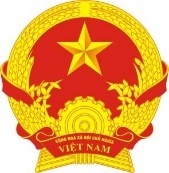 GIẤY CHỨNG NHẬN NUÔI CON NUÔI TRONG NƯỚCHọ, chữ đệm, tên con nuôi: ...........................................................................................................Giới tính:...........................Ngày, tháng, năm sinh:  .......................................................................................Quốc tịch:........................................................Nơi sinh: ....................................................................................................................................................................................................Nơi cư trú: .........................................................................................................................................................................................................................................................................................................................................................................................................................Số định danh cá nhân:..........................................................................................................................................................................Cơ quan đăng ký việc nuôi con nuôi:..................................................................................................................................................................................................................................................................................................................................................................Ngày, tháng, năm cấp: ...........................................................................................................................................................Giấy chứng nhận này có hiệu lực thi hành kể từ ngày ghi vào Sổ đăng ký nuôi con nuôi	.PHẦN GHI CHÚ NHỮNG THÔNG TIN THAY ĐỔI, CẢI CHÍNH SAU NÀYTTTrình tự thực hiệnCách thức thực hiệnThời gian giải quyếtBước 1Nộp hồ sơ thủ tục hành chính:Nộp trực tiếp qua Bộ phận tiếp nhận và trả kết quả của UBND cấp xã.- Sáng: từ 07 giờ đến 11 giờ 30 phút;- Chiều: từ 13 giờ 30 đến 17 giờ của các ngày làm việc.Bước 2Tiếp nhận và chuyển hồ sơ thủ tục hành chínhĐối với hồ sơ được nộp trực tiếp qua Bộ phận tiếp nhận và trả kết quả, công chức tiếp nhận  hồ sơ xem xét, kiểm tra tính chính xác, đầy đủ của hồ sơ; quét (scan) và lưu trữ hồ sơ điện tử, cập nhật vào cơ sở dữ liệu của phần mềm một cửa điện tử của Tỉnh.a) Trường hợp hồ sơ chưa đầy đủ, chưa chính xác theo quy định, công chức tiếp nhận hồ sơ phải hướng dẫn cá nhân bổ sung, hoàn thiện hồ sơ theo quy định và nêu rõ lý do theo mẫu Phiếu yêu cầu bổ sung, hoàn thiện hồ sơ; b) Trường hợp từ chối nhận hồ sơ, công chức tiếp nhận hồ sơ phải nêu rõ lý do theo mẫu Phiếu từ chối giải quyết hồ sơ thủ tục hành chính;c) Trường hợp hồ sơ đầy đủ, chính xác theo quy định công chức tiếp nhận hồ sơ và lập Giấy tiếp nhận hồ sơ và hẹn ngày trả kết quả; đồng thời, chuyển cho cơ quan có thẩm quyền để giải quyết theo quy trình.Chuyển ngay hồ sơ tiếp nhận trực tiếp trong ngày làm việc (không để quá 01 ngày làm việc) hoặc chuyển vào đầu giờ ngày làm việc tiếp theo đối với trường hợp tiếp nhận sau 15 giờ hàng ngày.Bước 3Giải quyết thủ tục hành chínhSau khi nhận hồ sơ thủ tục hành chính từ Bộ phận tiếp nhận và trả kết quả công chức tư pháp - hộ tịch xem xét, thẩm định hồ sơ, trình phê duyệt kết quả giải quyết thủ tục hành chính:30 ngày, trong đó:Bước 3Giải quyết thủ tục hành chính1. Tiếp nhận hồ sơ (Bộ phận TN&TKQ)01 ngày Bước 3Giải quyết thủ tục hành chính2. Giải quyết hồ sơ, trong đó:29 ngày Bước 3Giải quyết thủ tục hành chính+ Công chức tư pháp – hộ tịch 10 ngày Bước 3Giải quyết thủ tục hành chính+ Những người liên quan thay đổi ý kiến đồng ý về việc cho trẻ em làm con nuôi.15 ngàyBước 3Giải quyết thủ tục hành chính+ Lãnh đạo Ủy ban nhân dân cấp xã 03 ngày+ Văn thư01 ngàyBước 4Trả kết quả giải quyết thủ tục hành chínhCông chức tiếp nhận và trả kết quả nhập vào sổ theo dõi hồ sơ và phần mềm điện tử thực hiện như sau:- Thông báo cho cá nhân biết trước qua tin nhắn, thư điện tử, điện thoại hoặc qua mạng xã hội được cấp có thẩm quyền cho phép đối với hồ sơ giải quyết thủ tục hành chính trước thời hạn quy định.- Cá nhân nhận kết quả giải quyết thủ tục hành chính theo thời gian, địa điểm ghi trên Giấy tiếp nhận hồ sơ và hẹn trả kết quả (xuất trình giấy hẹn trả kết quả). Công chức trả kết quả kiểm tra phiếu hẹn và yêu cầu người đến nhận kết quả ký nhận vào sổ và trao kết quả.- Sáng: từ 07 giờ đến 11 giờ 30 phút;- Chiều: từ 13 giờ 30 đến 17 giờ của các ngày làm việc.Thành phần hồ sơ lưuBộ phận lưu trữThời gian lưu- Như mục 1.2;- Kết quả giải quyết TTHC hoặc Văn bản trả lời của đơn vị đối với hồ sơ không đáp ứng yêu cầu, điều kiện.- Hồ sơ thẩm định (nếu có)- Văn bản trình cơ quan cấp trên (nếu có)Công chức tư pháp – hộ tịch được giao xử lý hồ sơTừ 01 năm, sau đó chuyển hồ sơ đến kho lưu trữ của UBND cấp xãCác biểu mẫu theo  Khoản 1, Điều 9, Thông tư số 01/2018/TT-VPCP ngày 23 tháng 11 năm 2018 của Bộ trưởng, Chủ nhiệm Văn phòng Chính phủ quy định chi tiết một số điều và biện pháp thi hành Nghị định số 61/2018/NĐ-CP ngày 23 tháng 4 năm 2018 của Chính phủ về thực hiện cơ chế một cửa, một cửa liên thông trong giải quyết thủ tục hành chính. Bộ phận tiếp nhận và trả kết quả của UBND cấp xã.Từ 01 năm, sau đó chuyển hồ sơ đến kho lưu trữ của UBND cấp xãÔngBàHọ, chữ đệm, tên Ngày, tháng, năm sinhQuốc tịchGiấy tờ tùy thân Nơi cư trú Điện thoại/emailÔngBàHọ, chữ đệm, tênNgày, tháng, năm sinhGiấy tờ tùy thânNơi cư trúĐiện thoại/emailHọ, chữ đệm, tên cha nuôi:.................................................................................................................................................................Họ, chữ đệm, tên mẹ nuôi: .....................................................................................................................................................Ngày, tháng, năm sinh:..............................................................Ngày, tháng, năm sinh:.......................................................Quốc tịch:  .......................................................................................Quốc tịch:  .................................................................................Giấy tờ tùy thân:.........................................................................................................................................................................................................................................................................................................Giấy tờ tùy thân:.......................................................................................................................................................................................................................................................................................Nơi cư  trú:.....................................................................................................................................................................................................Nơi cư trú:..........................................................................................................................................................................................	Vào Sổ đăng ký nuôi con nuôiSố đăng ký......................................................Quyển số.........................................................Ngày.............tháng.............năm..................Người thực hiện(Ký, ghi rõ họ, chữ đệm, tên, chức danh)NGƯỜI KÝ GIẤY CHỨNG NHẬN(Ký, ghi rõ họ, chữ đệm, tên, chức vụ và đóng dấu)...........................................STTNgày, tháng, năm ghi chúNội dung ghi chú(đóng dấu vào nội dung đã ghi chú)Căn cứ ghi chúHọ, chữ đệm, tên, chữ ký của người thực hiện ghi chú